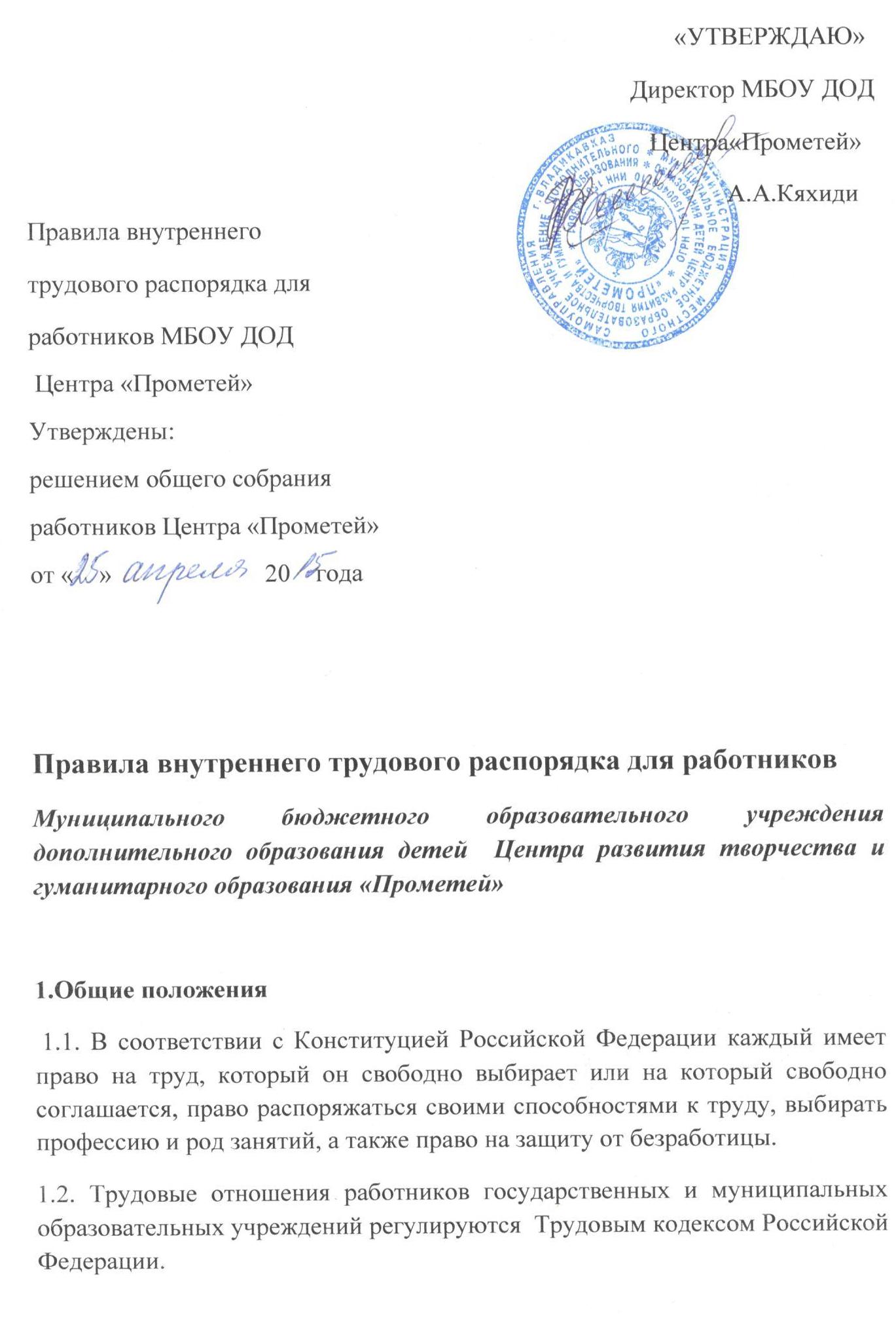 1.3. Работники обязаны работать честно и добросовестно, блюсти дисциплину труда, своевременно и точно исполнять распоряжения администрации, повышать профессионализм, квалификацию, продуктивность педагогического и управленческого труда, улучшать качество образования, развивать творческую инициативу, соблюдать требования по охране труда, технике безопасности и производственной санитарии, бережно относиться к имуществу предприятия, учреждения, организации.1.4. Настоящие Правила внутреннего трудового распорядка устанавливают взаимные права и обязанности работодателя и работников, ответственность за их соблюдение и исполнение.1.5. Индивидуальные обязанности работников предусматриваются в заключаемых с ними трудовых договорах.2. Основные права и обязанности руководителей образовательных учреждений 2.1. Руководитель образовательного учреждения имеет право на:управление образовательным учреждением и персоналом и принятие решений в пределах полномочий, установленных Уставом образовательного учреждения;заключение и распоряжение трудовых договоров с работниками;создание совместно с другими руководителями объединений для защиты своих интересов и на вступление в такие объединения;организацию условий труда работников, определяемых по соглашению с собственником организации;поощрение работников и применение к ним дисциплинарных мер.2.2. Руководитель образовательного учреждения обязан:соблюдать законы Российской Федерации и иные нормативные акты о труде, договоры о труде, обеспечивать работникам производственные и социально-бытовые условия, соответствующие правилам и нормам охраны труда и техники безопасности, производственной санитарии и противопожарной защиты; заключать коллективные договоры (соглашения) по требованию выборного профсоюзного органа или иного уполномоченного работниками представительного органа;разрабатывать планы социального развития учреждения и обеспечивать их выполнение;разрабатывать и утверждать в установленном порядке правила внутреннего трудового распорядка для работников учреждения после предварительных консультаций с их представительными органами;принимать меры по участию работников в управлении учреждением, укреплять и развивать социальное партнерство;выплачивать в полном объеме заработную плату в сроки, установленные в коллективном договоре, правилах внутреннего трудового распорядка, трудовых договорах (контрактах);осуществлять социальное, медицинское и иные виды обязательного страхования работников;создавать рабочие места для лиц с ограниченной трудоспособностью в пределах установленной квоты;проводить мероприятия по сохранению рабочих мест;создавать условия, обеспечивающие охрану жизни и здоровья обучающихся, воспитанников и работников, предупреждать их заболеваемость и травматизм, контролировать знание и соблюдение работниками требований инструкции по технике безопасности, производственной санитарии и гигиены, правил пожарной безопасности. 3. Основные права и обязанности работников образовательных учреждений3.1. Работник имеет право на: работу, отвечающую его профессиональной подготовке и квалификации;производственные и социально-бытовые условия, обеспечивающие безопасность и соблюдение требований гигиены труда;охрану труда;оплату труда без какой бы то ни было дискриминации и не ниже размеров, установленных Правительством Российской Федерации для соответствующих профессионально — квалификационных  групп работников;отдых, который гарантируется установленной федеральным законом максимальной продолжительностью рабочего времени  и обеспечивается предоставлением еженедельных выходных дней, праздничных нерабочих дней, оплачиваемых ежегодных отпусков, сокращенного дня для ряда профессий,  работ и отдельных категорий  работников;профессиональную подготовку,  переподготовку и повышение квалификации в соответствии с планами социального развития учреждения;на получение квалификационной категории при успешном прохождении аттестации в соответствии с Типовым положением об аттестации педагогических и руководящих работников государственных, муниципальных учреждений  и организаций Российской Федерации;возмещение ущерба, причиненного его здоровью или имуществу в связи с работой;объединение в профессиональные союзы и другие организации, представляющие интересы работников;досудебную и судебную защиту своих трудовых прав и квалифицированную юридическую помощь;пособие по социальному страхованию, социальное обеспечение по возрасту, а также в случаях, предусмотренных законами и иными нормативно-правовыми актами;индивидуальные и коллективные трудовые споры с использованием установленных федеральным законом способов их разрешения, включая право на забастовку;получение в установленном порядке пенсии за выслугу лет по достижении ими пенсионного возраста;первоочередное в установленном порядке предоставление жилой площади;длительный отпуск до одного года не реже, чем через каждые десять лет непрерывной преподавательской работы в порядке и на условиях, предусмотренных Уставом Центра творчества;ежемесячную денежную компенсацию для педагогических работников в целях обеспечения их книгоиздательской продукцией и педагогическими изданиями;свободу выбора и использования методик обучения и воспитания, учебных пособий и материалов, учебников, методов оценки знаний обучающихся, воспитанников.3.2. Работник обязан: предъявлять при приеме на работу документы, предусмотренные законодательством;строго выполнять обязанности, возложенные на него трудовым законодательством, Законом «Об образовании», Уставом Центра творчества, Правилами внутреннего трудового распорядка, требованиями разделов «Должностные обязанности» и тарифно-квалификационными характеристиками, утвержденными Приказом Мин образования РФ и Госкомвуза РФ от  31.08.95 №463\1268 с изменениями и дополнениями, внесенными приказом Мин образования РФ и Госкомвуза РФ от 14.12.95 №622\1646 (далее ТКХ), должностными инструкциями;соблюдать трудовую дисциплину, работать честно и добросовестно;своевременно и точно исполнять распоряжения руководителя, использовать рабочее время для производительного труда, воздерживаться от действий, мешающих другим работникам выполнять их трудовые обязанности;повышать качество работы, выполнять установленные нормы труда;принимать активные меры по устранению причин и условий, нарушающих нормальный ход учебного процесса;содержать свое рабочее оборудование и приспособления в рабочем состоянии, поддерживать чистоту на рабочем месте, соблюдать установленный порядок хранения материальных ценностей и документов;эффективно использовать учебное оборудование, экономно и рационально расходовать сырье, энергию, топливо и другие материальные ресурсы;соблюдать законные права и свободы обучающихся и воспитанников;поддерживать постоянную связь с родителями (законными представителями) обучающихся;4. Порядок приема, перевода и увольнения работников4.1. Порядок приема на работу4.1.1. Работники реализуют свое право на труд путем заключения трудового договора (контракта) о работе в Центре.4.1.2. Трудовой договор заключается в письменной форме путем составления и подписания сторонами единого правового документа, отражающего их согласованную волю по всем существенным условиям труда работника. Один экземпляр трудового договора храниться в учреждении, другой — у работника.4.1.3. При приеме на работу педагогический работник обязан предъявить администрации:а) трудовую книжку, оформленную в установленном порядке, а для поступающих на работу по трудовому договору впервые – справку о последнем занятии;б) паспорт или другой документ, удостоверяющий личность (удостоверение беженца в Российской Федерации, выданное в установленном порядке; иностранный паспорт и подтверждение установленного образца на право трудовой деятельности на территории России – для граждан иностранных государств);в) медицинское заключение об отсутствии противопоказаний по состоянии здоровья для работы в образовательном учреждении;г) справка об отсутствии судимости.4.1.4. Лица, принимаемые на работу, требующую специальных занятий (педагогические и др.) в соответствии с ТКХ (требованиями) или с Единым тарифно-квалификационным справочником, обязаны предъявить документы, подтверждающий образовательный уровень и (или) профессиональную подготовку.4.1.5. Прием на работу в Центр без предъявления перечисленных документов не допускается. Администрация Центра  не вправе требовать предъявления документов, помимо предусмотренных законодательством, например, характеристики с прежнего места работы, справки о жилищных условиях и т.д.4.1.6.  Прием на работу оформляется приказом руководителя образовательного учреждения на основании письменного трудового договор. Приказ объявляется работнику под расписку.4.1.7. Фактическое допущение к работе считается заключением трудового договора, независимо от того, был ли прием на работу надлежащим образом оформлен.4.1.8.  В соответствии с приказом о приеме на работу администрация Центра обязана в недельный срок сделать запись в трудовой книжке работника согласно Инструкции о порядке ведения трудовых книжек на предприятиях, в учреждениях и организациях.На работающих по совместительству трудовые книжки ведутся по основному месту работы.4.1.9. Трудовые книжки работников хранятся в Центре. Бланки трудовых книжек и вкладышей к ним хранятся как документы строгой отчетности.4.1.10. С каждой записью, вносимой на основании приказа в трудовую книжку, администрация Центра обязана ознакомить ее владельца под расписку в личной карточке.4.1.11.  На каждого работника Центра ведется личное дело, состоящее из заверенной копии приказа о приеме на работу, копии документа  об образовании и (или) профессиональной подготовке, медицинского заключения об отсутствии противопоказаний к работе в детском учреждении, документов, предъявляемых при приеме на работу  вместо трудовой книжки, аттестационного листа. Здесь же хранится один экземпляр письменного трудового договора.4.1.12.     Директор Центра вправе предложить работнику заполнить листок по учету кадров, автобиографию для приобщения к личному делу.4.1.13. Личное дело работника хранится в Центре, в том числе и после увольнения, до достижения им возраста 75 лет.4.1.14.  О приеме работника в Центр  делается запись в Книге учета личного состава.4.1.15.  При приеме на работу работник должен быть ознакомлен (под расписку)  с учредительными документами и локальными правовыми актами учреждения, соблюдение которых для него обязательно, а именно: Уставом Центра, Правилами внутреннего трудового распорядка, Должностной инструкцией, Инструкцией по охране труда, Правилами по технике безопасности, пожарной безопасности, санитарно-гигиеническими и другими нормативно-правовыми актами образовательного учреждения, упомянутыми в трудовом договоре.По общему правилу работник не несет ответственности за невыполнение требований нормативно-правовых актов, с которыми не был ознакомлен.4.2.  Отказ в приеме на работу.4.2.1.  Подбор и расстановка кадров относится к компетенции администрации Центра, поэтому отказ администрации в заключении трудового договора не может быть оспорен в судебном порядке, за исключением случаев, предусмотренных законом.4.2.2. В соответствии с законом администрация Центра обязана предоставить работу лицам, ранее состоявшим в трудовых отношениях с Центром, а также уволенным в связи с привлечением к уголовной ответственности, которое впоследствии было признано незаконным.Законодательством могут быть предусмотрены и другие случаи, когда администрация Центра обязана заключить трудовой договор с ранее работающим в Центре работником.4.3. Перевод на другую работу.4.3.1. Требование от работника выполнения работы, не соответствующей специальности, квалификации, должности либо изменением размера заработной платы, льгот и других изменений труда, обусловленных трудовым договором, обычно связано с его переводом на другую работу.Такой перевод допускается только с согласия работника.4.3.2.   Перевод на другую работу в пределах одного образовательного учреждения оформляется приказом руководителя, на основании которого делается запись в трудовой книжке работника (за исключением случаев временного перевода).4.3.3.  Перевод на другую работу без согласия работника возможен лишь в случаях, предусмотренных Трудовым кодексом Российской Федерации.4.3. 4.  Закон обязывает руководителя перевести работника с его согласия на другую работу (социальная защита работника, охрана его здоровья и др.) в случаях, предусмотренных статьями Трудового кодекса Российской Федерации.4.3.5.  Руководитель не может без согласия работника переместить его на другое рабочее место в том же образовательном учреждении в случаях, связанных с изменениями в организации учебного процесса и труда (изменение числа групп, количества учащихся, часов по учебному плану, образовательных программ и т.д.) и квалифицирующихся как изменение существенных условий труда.Об изменении существенных условий труда работник должен быть поставлен в известность за два месяца в письменном виде.Прекращение трудового договора.4.3.6. Прекращение трудового договора может иметь место только  по основаниям, предусмотренным законодательством.4.3.7.  Работник имеет право расторгнуть трудовой договор, заключенный на неопределенный срок, предупредив об этом администрацию письменно за две недели.При расторжении трудового договора по уважительным причинам, предусмотренным действующим законодательством, администрация может расторгнуть трудовой договор  в срок, о котором просит работник.Независимо от причин прекращения трудового договора администрация образовательного учреждения обязана: издать приказ об увольнении работника с указанием статьи, а в необходимых случаях и пункта (части) статьи Трудового кодекса Российской Федерации и (или) Закона Российской Федерации «Об образовании», послужившей основанием прекращения трудового договора;выдать работнику в день увольнения оформленную трудовую книжку;выплатить работнику в день увольнения все причитающиеся ему суммы.4.3.8.   Днем увольнения считается последний день работы.4.3.9. Записи о причинах увольнения в трудовую книжку должны производиться в точном соответствии с формулировками действующего законодательства.При получении трудовой книжки в связи с увольнением работник расписывается в личной карточке формы Т–2 и в книге учета движения трудовых книжек и вкладышей к ним.5.   Рабочее время и время отдыха5.1.  Рабочее время педагогических работников определяется Правилами внутреннего трудового распорядка Центра, а также учебным расписанием и должностными обязанностями, возлагаемыми на них Уставом гимназии и трудовым договором, годовым календарным учебным графиком, графиком сменности.5.2. Для педагогических работников образовательных учреждений устанавливается сокращенная продолжительность рабочего времени – не более 36 часов в неделю. (Закон «Об образовании», п.5 ст.55).5.3.  Продолжительность рабочего времени, а также минимальная продолжительность ежегодного оплачиваемого отпуска педагогическим работникам образовательных учреждений  устанавливается Трудовым кодексом Российской Федерации и иными правовыми актами Российской Федерации с учетом особенностей их труда.5.4. Учебная нагрузка педагогического работника Центра оговаривается в трудовом договоре.5.4.1.  Объем учебной нагрузки (педагогической работы) устанавливается исходя из количества часов по учебному плану, программ, обеспеченности кадрами, других конкретных условий в данном общеобразовательном учреждении и не ограничивается верхним пределом.5.4.2.  Первоначально оговоренный в трудовом договоре объем учебной нагрузки может быть изменен сторонами, что должно найти отражение в трудовом договоре.5.4.3. В случае, когда объем учебной нагрузки педагога не оговорен в трудовом договоре (контракте), педагог считается принятым на тот объем учебной нагрузки, который установлен приказом руководителя образовательного учреждения при приеме на работу.5.4.4. Трудовой договор может быть заключен на условиях работы с учебной нагрузкой менее, чем установлено за ставку заработной платы, в следующих условиях: по соглашению между работником и администрацией Центра ;по просьбе беременной женщины или имеющей ребенка в возрасте до 14 лет (ребенка-инвалида до 16 лет), в том числе находящегося на ее попечении, или лица, осуществляющего уход за больным членом семьи в соответствии с медицинским заключением, когда администрация обязана устанавливать им неполный рабочий день и неполную рабочую неделю.5.4.5 Уменьшение или увеличение учебной нагрузки педагога в течение учебного года по сравнению с учебной нагрузкой, оговоренной в трудовом договоре или приказе директора Центра , возможны только:а) по взаимному согласию сторон;б) по инициативе администрации в случае уменьшения количества часов по учебным планам и программам, сокращения количества групп.Уменьшение учебной нагрузки в таких случаях следует рассматривать как изменение в организации производства и труда, в связи с чем допускается изменение существенных условий труда.Об указанных изменениях работник должен быть поставлен в известность не позднее, чем за два месяца.Если работник не согласен на продолжение работы в новых условиях, то трудовой договор прекращается.5.4.6. Для изменения нагрузки по инициативе администрации согласие работника не требуется в случаях:а) временного перевода на другую работу в связи производственной необходимостью, например, для замещения отсутствующего педагога (продолжительность выполнения работником без его согласия увеличенной учебной нагрузки в таком случае не может превышать одного месяца в течение календарного года);б) простоя, когда работники могут переводиться с учетом их специальности и квалификации на другую работу в том же учреждении на все время простоя либо в другое учреждение, но в той же местности на срок до одного месяца;в) восстановления на работе педагогического работника, ранее выполнявшего эту учебную нагрузку;г) возвращения на работу женщины, прервавшей отпуск по уходу за ребенком до достижения им возраста трех лет, или после окончания этого отпуска.5.4.7. Учебная нагрузка педагогическим работникам на новый учебный год              устанавливается директором Центра по согласованию с учетом мнения трудового коллектива (обсуждение нагрузки на методических объединениях, педсоветах и др.) до ухода работников в отпуск, но не позднее сроков, за которые он должен быть предупрежден о возможном изменении учебной нагрузки.5.4.8.  При проведении тарификации учителей на начало нового учебного года объем нагрузки каждого педагогического работника устанавливается приказом директора Центра по согласованию с педагогическим советом, мнение которого как коллегиального органа должно быть оформлено в виде решения, принятого на специальном заседании с составлением соответствующего протокола.5.4.9.  При установлении учебной нагрузки на новый учебный год следует иметь в виду, что, как правило:а) у педагогических работников должна сохраняться преемственность групп и объем учебной нагрузки;б) объем учебной нагрузки должен быть стабильным на протяжении всего учебного года за исключением случаев, указанных в п.5.4.5.5.5. Учебное время педагога дополнительного образования в Центре определяется расписанием занятий.Расписание занятий составляется и утверждается администрацией Центра  с учетом обеспечения качественной работы объединений, педагогической целесообразности, соблюдения санитарно-гигиенических норм и максимальной экономии времени педагога.5.5.1. Педагогическим работникам там, где это возможно, предусматривается один свободный день в неделю для методической работы и повышения квалификации.5.5.2. Часы, свободные от уроков, дежурств, участия во внеурочных мероприятиях, предусмотренных планом образовательного учреждения (заседания педагогического совета, родительские собрания и др.), учитель вправе использовать по своему усмотрению.5.6.   Ставка заработной платы педагогическому работнику устанавливается исходя из затрат рабочего времени в астрономических часах. В рабочее время при этом включаются короткие перерывы.Продолжительность занятия 45, 40, 35 и даже 30 минут установлена только для обучающихся, поэтому пересчета рабочего времени учителей в академические часы не переводится ни в течение учебного года, ни в каникулярный период.5.7.   Продолжительность рабочего дня обслуживающего персонала и рабочих определяется графиком сменности, составляемый с соблюдением установленной продолжительности рабочего времени за неделю или другой учетный период, и утверждается директором Центра по согласованию с советом трудового коллектива.5.7.1.  В графике указываются часы работы и перерывы для отдыха и приема пищи. Порядок и место отдыха, приема пищи устанавливаются руководителем по согласованию с советом трудового коллектива.График сменности объявляется работнику под расписку и вывешивается на видном месте, как правило, не позднее, чем за один месяц до введения его в действие.5.7.2. Работа в выходные и праздничные дни оплачивается в двойном размере (статья 153 Трудового кодекса Российской Федерации) или предоставляется дополнительный день отдыха. Привлечение отдельных работников образовательных учреждений к работе в выходные и праздничные дни допускается в исключительных случаях, предусмотренных законодательством, с согласия СТК, по письменному приказу директора.Дни отдыха за работу в выходные и праздничные дни предоставляются в порядке, предусмотренном действующим законодательством, или с согласия работника в каникулярное  время, не совпадающее с очередным отпуском.Запрещается привлекать к работе в выходные и праздничные дни беременных женщин и матерей, имеющих детей в возрасте до 12 лет.Сверхурочные работы не должны превышать для каждого рабочего или служащего четырех часов в течение двух дней подряд и 120 часов в год.5.8.  Время осенних, зимних и весенних каникул, а также время летних каникул, не совпадающее с очередным отпуском, является рабочим временем педагогических и других работников Центра.В эти периоды педагогические работники привлекаются администрацией Центра к педагогической и организационной работе в пределах времени, не превышающего их учебной нагрузки до начала каникул. График работы в каникулы утверждается приказом  директора.Оплата труда педагогических работников и других категорий работников Центра, ведущих преподавательскую работу, за время работы в период осенних, зимних, весенних и летних каникул обучающихся производится из расчета заработной платы, установленной по тарификации, предшествующей началу каникул.Время работы в каникулярный период не рассматривается как простой не по вине работника. В связи с этим к работникам не применяются условия  оплаты труда, предусмотренные Трудовым кодексом Российской Федерации.В каникулярное время учебно-вспомогательный и обслуживающий персонал привлекается к выполнению хозяйственных работ, не требующих специальных знаний (мелкий ремонт, работа на территории, охрана образовательного учреждения и др.), в пределах установленного им рабочего времени с сохранением установленной   заработной платы.За работниками учебно-вспомогательного и обслуживающего персонала в каникулярное время, не совпадающее с очередным отпуском, может быть, с их согласия, установлен суммированный учет рабочего времени в пределах месяца.5.10.  Очередность предоставления ежегодных оплачиваемых отпусков устанавливается администрацией Центра по согласованию с СТК с учетом необходимости обеспечения нормальной работы Центра и благоприятных условий для отдыха работников.График отпусков составляется на каждый календарный год не позднее 15 января текущего года и доводится до сведения всех работников.Разделение отпуска, предоставление отпуска по частям, перенос отпуска полностью или частично на другой год, а также отзыв из отпуска допускается только с согласия работника.Замена отпуска денежной компенсацией допускается только при увольнении работника.Заработная плата за все время отпуска выплачивается не позднее, чем за один день до начала отпуска.Ежегодно отпуск должен быть перенесен или продлен при временной нетрудоспособности работника; при выполнении работником государственных или общественных обязанностей; в других случаях, предусмотренных законодательством, и Правилами об очередных и дополнительных отпусках.По письменному заявлению отпуск должен быть перенесен и в случае, если работодатель не уведомил своевременно (не позже чем за 15 дней) работника о времени его отпуска или не выплатил до начала отпуска заработную плату за время отпуска вперед (п.17 Правил).5.11. Запрещается:Отвлекать педагогических работников в учебное время от их непосредственной работы для выполнения разного рода мероприятий и поручений, не связанных с производственной деятельностью;Созывать в рабочее время собрания, заседания и всякого рода совещания по общественным делам;Присутствие на занятиях посторонних лиц без разрешения администрации Центра;Входить в класс (группу) после начала урока (занятия). Таким правом в исключительных случаях пользуется только директор Центра и его заместители;Делать педагогическим работникам замечания по поводу их работы во время проведения уроков (занятий) и в присутствии обучающихся (воспитанников).6.   Поощрения за успехи в работе6.1. За добросовестный труд, образцовое выполнение трудовых обязанностей, успехи в обучении и воспитании обучающихся (воспитанников), новаторство в труде и другие достижения в работе применяются следующие формы поощрения работника:объявление благодарности;выдача премии;награждение ценным подарком;награждение почетной грамотой.6.2.  Правилами внутреннего трудового распорядка Центра могут быть предусмотрены также и другие поощрения.6.3.  Поощрения применяются администрацией совместно или по согласованию с СТК Центра.6.4.  Поощрения объявляются в приказе по Центру творчества, доводятся до сведения его коллектива и заносятся в трудовую книжку работника.6.5.  Работникам, успешно и добросовестно выполняющим свои трудовые обязанности, предоставляются в первую очередь преимущества и льготы в области социально-культурного и жилищно-бытового обслуживания (путевки в санатории и дома отдыха, улучшение жилищных условий и т.п.) Таким работникам предоставляется также преимущество при продвижении на работе.6.6.  За особые трудовые заслуги работники предоставляются в вышестоящие органы к поощрению, к награждению орденами, медалями, почетными грамотами, нагрудными значками и к присвоению почетных званий и др.7.   Трудовая дисциплина7.1. Работники Центра обязаны подчиняться администрации, выполнять ее указания, связанные с трудовой деятельностью, а также приказы и предписания, доводимые с помощью служебных инструкций или объявлений.7.2. Работники, независимо от должностного положения, обязаны проявлять взаимную вежливость, уважение, терпимость, соблюдать служебную дисциплину, профессиональную этику.7.3.  За нарушение трудовой дисциплины, т.е. неисполнение или ненадлежащее исполнение по вине работника возложенных на него трудовых обязанностей (документы, устанавливающие трудовые обязанности работников образовательных учреждений, перечислены выше), администрация вправе применить следующие дисциплинарные взыскания:замечание, выговор, увольнение.7.4.  Законодательством о дисциплинарной ответственности могут быть предусмотрены для отдельных категорий работников также и другие дисциплинарные взыскания.Так, согласно Закону «Об образовании» (п.3 ст.56) помимо оснований прекращения трудового договора по инициативе администрации, предусмотренных Трудовым кодексом Российской Федерации, основаниями для увольнения педагогического работника образовательного учреждения по инициативе администрации Центра до истечения срока действия трудового договора являются:1) повторное в течение года грубое нарушение Устава образовательного учреждения;2) применение, в том числе однократное, методов воспитания, связанных с физическим и (или) психическим насилием над личностью обучающегося;3)  появление на работе в состоянии алкогольного, наркотического или токсического опьянения.Увольнение по настоящим основаниям может осуществляться администрацией без согласия профсоюза.7.5. Администрация Центра имеет право вместо применения дисциплинарного взыскания передать вопрос о нарушении трудовой дисциплины на рассмотрение трудового коллектива.При увольнении работника за систематическое неисполнение трудовых обязанностей общественное взыскание за нарушение трудовой дисциплины учитывается наравне с дисциплинарными взысканиями.7.6.  За один дисциплинарный проступок может быть применено только одно дисциплинарное или общественное взыскание.7.7.  Применение мер дисциплинарного взыскания, не предусмотренных законом, запрещается.7.8.  Взыскание должно быть наложено администрацией Центра в соответствии с его уставом.7.8.1. Члены совета трудового коллектива не могут быть по инициативе администрации подвергнуты  дисциплинарному взысканию без согласия совета трудового коллектива.7.9. Дисциплинарное взыскание должно быть наложено в пределах сроков, установленных законом.7.9.1. Дисциплинарное взыскание применяется непосредственно за обнаружением  проступка, но не позднее одного месяца со дня его обнаружения, не считая времени болезни работника или пребывания его в отпуске.Взыскание не  может быть применено позднее шести месяцев со дня совершения проступка. В указанные сроки не включается время производства по уголовному делу.7.9.2. Дисциплинарное расследование нарушений педагогическим работником Центра норм профессионального поведения и (или) устава может быть проведено только по поступившей на него жалобе, поданной в письменной форме, копия которой должна быть передана данному педагогическому работнику.Ход дисциплинарного расследования и принятые по его результатам решения могут быть преданы гласности только с согласия этого педагогического работника.